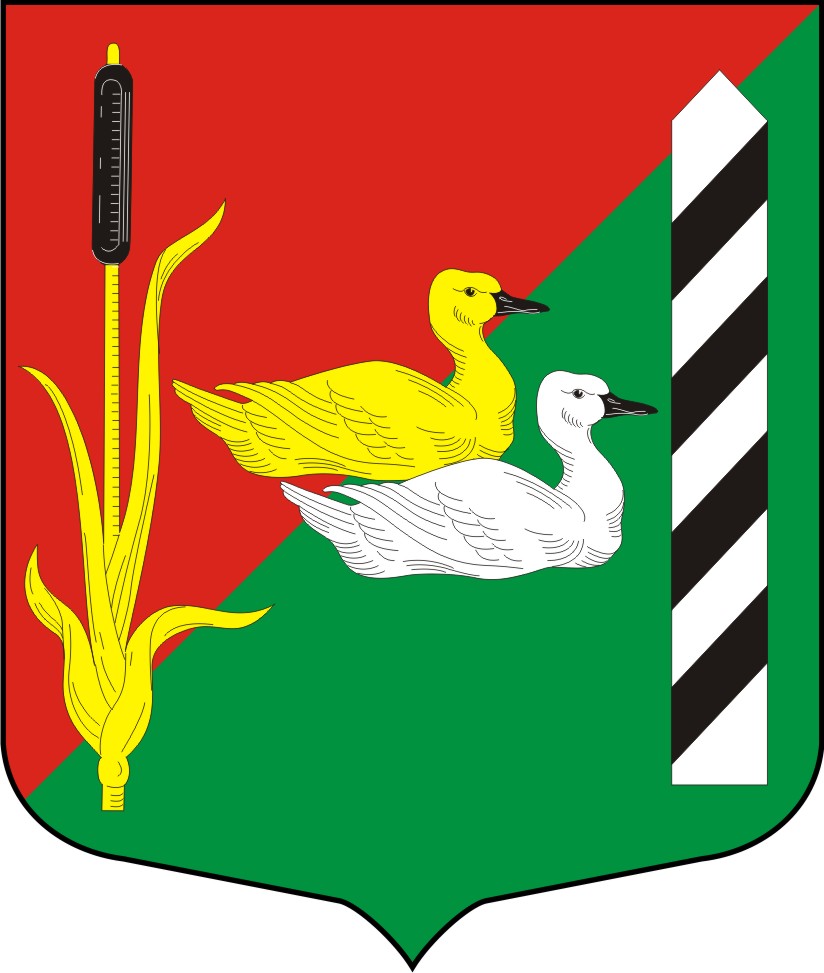 МУНИЦИПАЛЬНЫЙ СОВЕТ МУНИЦИПАЛЬНОГО ОБРАЗОВАНИЯМУНИЦИПАЛЬНЫЙ ОКРУГКРАСНЕНЬКАЯ РЕЧКАпр. Маршала Жукова, дом 20, Санкт-Петербург, 198302тел./факс (812) 757-27-83, E-mail: ma.redriver @mail.ruОКПО 48970788, ОГРН1037811031070,ИНН/КПП 7805111725/780501001РЕШЕНИЕ25.11.2015                                 Санкт-Петербург                                     № 29О внесении изменений в  порядок организации и проведения публичных слушанийВ соответствии с Законом Санкт-Петербурга от 23.09.2009 № 420-79 «Об организации местного самоуправления в Санкт-Петербурге», Уставом муниципального образования муниципальный округ Красненькая речка, Муниципальный Совет решил:1. Внести изменения в порядок организации и проведения публичных слушаний, утвержденный решением Муниципального Совета муниципального образования Красненькая речка от 09.11.2015 № 28 «О порядке организации и проведения публичных слушаний», а именно в пункт 2 главы 4 изложив его в следующей редакции: «Публичные слушания проводятся не ранее четырнадцати дней и не позднее шести месяцев со дня принятия решения о проведении публичных слушаний».3. Опубликовать настоящее Решение в официальном печатном издании муниципального образования муниципальный округ Красненькая речка – газете «Красненькая речка».4. Контроль за выполнением настоящего решения возложить на Главу муниципального образования – Председателя Муниципального Совета А.О. Абраменко.5. Настоящее решение вступает  в силу после его официального опубликования  (обнародования). 	Глава  муниципального образования - 	                                    А.О. АбраменкоПредседатель муниципального совета